Handout ‘Feedback geven en omgaan met weerstand’Feedback gevenWat zie je? Welke indruk maakt dat op jou? Formuleer opbouwend en in de ik-vormCheck!En nu verder: maak afspraken!Omgaan met weerstandGeef de juiste manier van feedback.Stap uit een escalatieproces.Wees een OEN (open, eerlijk en nieuwsgierig).Laat oma thuis… (oordelen, meningen en adviezen).Gebruik LSD (luisteren, samenvatten, doorvragen).Smeer NIVEA (niet invullen voor een ander).Zoek naar kwaliteiten, sterke punten (wat je aandacht geeft, groeit).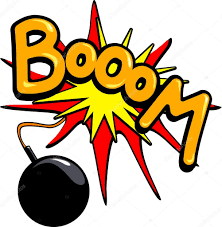 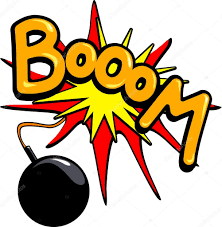 